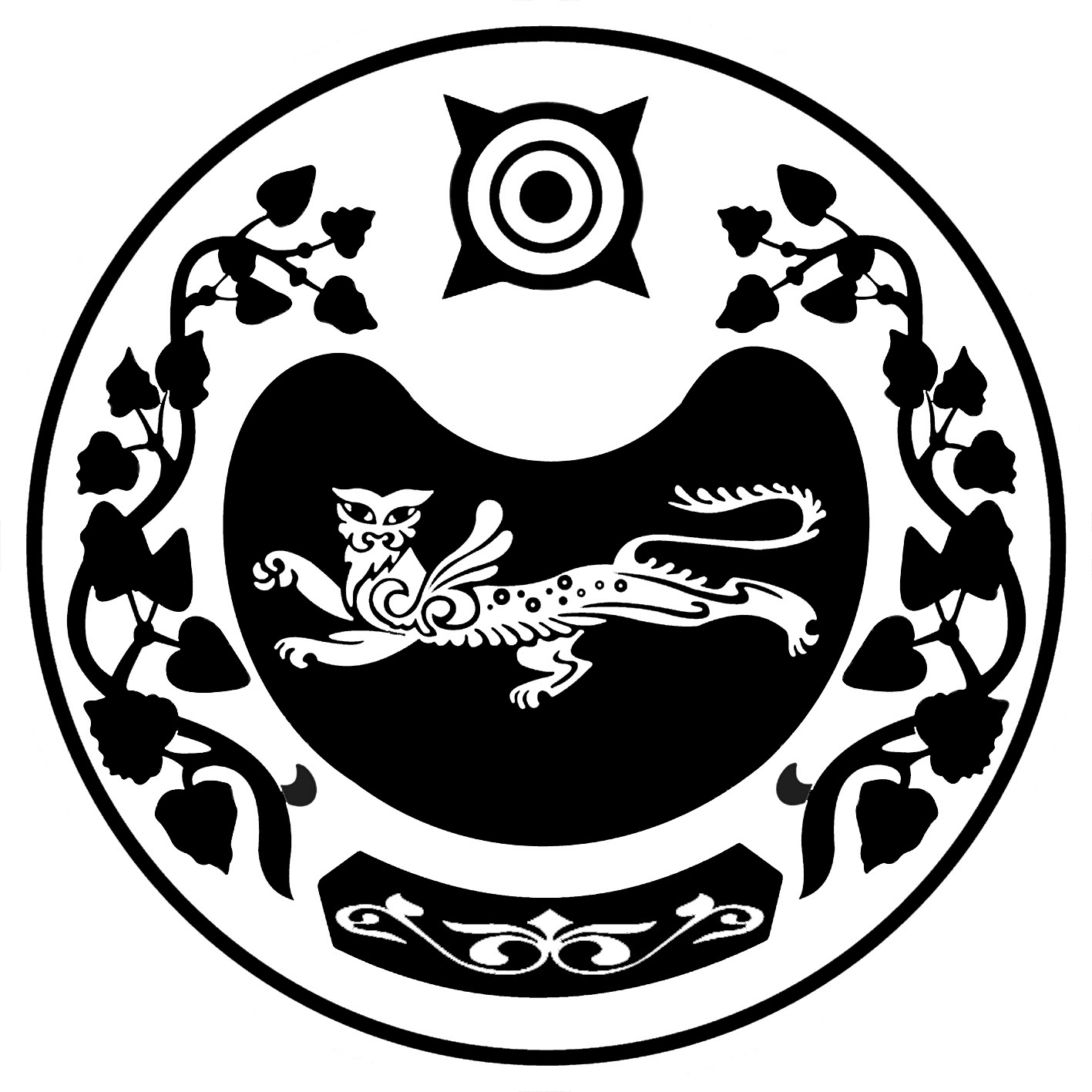 СОВЕТ ДЕПУТАТОВ КАЛИНИНСКОГО СЕЛЬСОВЕТАРЕШЕНИЕ                                  от 16.04.2021г.                               с. Калинино                                №    16    О внесении изменений в решение Совета депутатов муниципального образования Калининский сельсовет от 24.01.2007 №1 «Об утверждении «Положения о порядке организации и проведении публичных слушаний в муниципальном образовании Калининский сельсовет» в редакции 21.02.2008 №1Руководствуясь Федеральным Законом Российской Федерации от 06.10.2003г. № 131-ФЗ «Об общих принципах организации местного самоуправления в Российской Федерации» (с последующими изменениями), в соответствии с Уставом муниципального образования Калининский сельсовет, Совет Депутатов Калининского сельсовета Усть-Абаканского района Республики Хакасия РЕШИЛ:Внести в Решение Совета депутатов Калининского сельсовета от 24.01.2007г. №1 «Об утверждении «Положения о порядке организации и проведении публичных слушаний в муниципальном образовании Калининский сельсовет» следующие изменения:- п. 1.4. словосочетание «или главы муниципального образования»  заменить на  « главы муниципального образования или главы местной администрации, осуществляющего свои полномочия на основе контракта»;-п. 1.5. словосочетание «главы муниципального образования» заменить на «главы муниципального образования или главы местной администрации, осуществляющего свои полномочия на основе контракта»-п. 1.6. читать в следующей редакции:«а) проект устава муниципального образования, а также проект муниципального нормативного правового акта о внесении изменений и дополнений в данный устав, кроме случаев, когда в устав муниципального образования вносятся изменения в форме точного воспроизведения положений Конституции Российской Федерации, федеральных законов, конституции (устава) или законов субъекта Российской Федерации в целях приведения данного устава в соответствие с этими нормативными правовыми актами;б) проект местного бюджета и отчет о его исполнении;- проект стратегии социально-экономического развития муниципального образования;в) проекты планов и программ развития  муниципального образования, проекты правил землепользования и застройки, проекты планировки территорий и проекты межевания территорий за исключением случаев предусмотренных Градостроительным кодексом Российской Федерации, проекты правил благоустройства территорий, а также вопросы предоставления разрешений на условно разрешенный вид использования земельных участков и объектов капитального строительства, вопросы отклонения от предельных параметров разрешенного строительства, реконструкции объектов капитального строительства, вопросы изменения одного вида разрешенного использования земельных участков и объектов капитального строительства на другой вид такого исполнения при отсутствии утвержденных правил землепользования и застройки, не предусмотренные действующим законодательством;г) вопросы о преобразовании муниципального образования, за исключением случаев, если в соответствии со статьей 13 настоящего Федерального закона для преобразования муниципального образования требуется получение согласия населения муниципального образования, выраженного путем голосования либо на сходах граждан.»Настоящее решение вступает в силу со дня его официального опубликования (обнародования).Глава Калининского сельсовета                                                        И.А. Сажин                                        